BeitrittserklärungName:         _____________________Vorname:    _____________________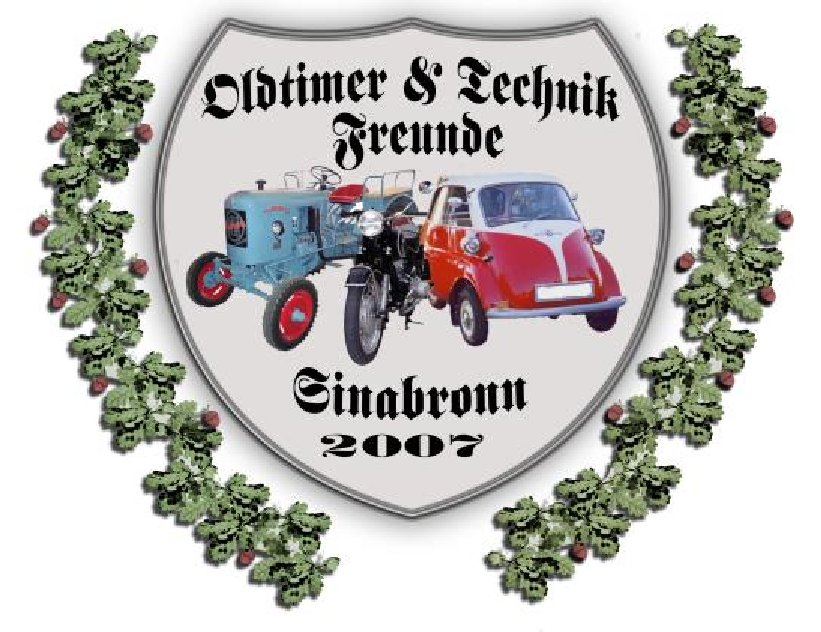        ____________________                   ___________________         Ort, Datum	                                          Unterschrift_______________________________________________________________EinzugsermächtigungHiermit ermächtige ich die EV Oldtimer & Technikfreunde Sinabronn bis auf  Wiederruf einen jährlichen Beitrag  in Höhe von 30.- €  zu Lasten meines Kontos bei dem genannten Kreditinstitut einzuziehen.__________________        ___________________     ___________________Konto Nr.                                                    BLZ                                                 Geldinstitut___________________________            _____________________________Ort, Datum _________________                             Unterschrift  ____________                                                                  Vorstand: Rainer Binder      Kassierer: Werner Benz        Schriftführer: Michael LohrmannStrasse:      _____________________PLZ:            _____________________Wohnort:     _____________________Oldtimer §Technikfreunde SinabronnTelefon:       _____________________ Fax:             _____________________ mail:             _____________________Sitz und Anschrift der IG: Rainer BinderEttlenschießerstr.89173 Lonsee-Sinabronn Bankverbindung:VR-Bank Langenau-Ulmer Alb eGBLZ:    630 614 86Konto: 445 675 004